Задание №1 Тестирование1. ЧАСТИ, ВЫДЕЛЯЕМЫЕ У ЛОПАТКИ: 1) большой и малый бугорки 2) тело и два конца 3) блоковидная вырезка 4) три угла и три края2. НА ПРОКСИМАЛЬНОМ КОНЦЕ ПЛЕЧЕВОЙ КОСТИ РАСПОЛОЖЕНЫ: 1) латеральный мыщелок 2) борозда локтевого нерва 3) головка 4) блок плечевой кости3. НА ДИСТАЛЬНОМ КОНЦЕ ПЛЕЧЕВОЙ КОСТИ РАСПОЛОЖЕНО АНАТОМИЧЕСКОЕ ОБРАЗОВАНИЕ: 1) венечная ямка 2) большой бугорок 3) малый бугорок 4) анатомическая шейка4. БОРОЗДА ЛОКТЕВОГО НЕРВА ПЛЕЧЕВОЙ КОСТИ НАХОДИТСЯ: 1) впереди медиального надмыщелка 2) впереди латерального надмыщелка 3) позади медиального надмыщелка 4) позади латерального надмыщелка5. НА ПРОКСИМАЛЬНОМ КОНЦЕ ЛОКТЕВОЙ КОСТИ РАСПОЛАГАЕТСЯ: 1) головка 2) локтевой отросток 3) шиловидный отросток 4) скуловой отросток6. ШИЛОВИДНЫЙ ОТРОСТОК ИМЕЕТ: 1) локтевая кость 2) лопатка 3) ключица 4) бедренная кость7. НА ДИСТАЛЬНОМ КОНЦЕ ЛУЧЕВОЙ КОСТИ РАСПОЛАГАЕТСЯ: 1) локтевая вырезка 2) шейка 3) грудинный конец 4) хирургическая шейка8. КОСТЬ ЗАПЯСТЬЯ НАХОДЯЩАЯСЯ В ЕГО ПРОКСИМАЛЬНОМ РЯДУ: 1) головчатая кость 2) кость-трапеция 3) ладьевидная кость 4) крючковидная кость9. КОСТЬ ЗАПЯСТЬЯ НАХОДЯЩАЯСЯ В ЕГО ДИСТАЛЬНОМ РЯДУ: 1) ладьевидная 2) полулунная 3) трехгранная 4) головчатая10. К ГУБЧАТЫМ КОСТЯМ ОТНОСИТСЯ: 1) фаланга пальца 2) кость-трапеция 3) лопатка 4) плечевая костьЗадание №2 Ситуационная задачаНа занятии обучающемуся предложено определить кость: в области проксимального эпифиза определяются блоковидная вырезка и хорошо выраженная бугристость, а на дистальном конце – шиловидный отросток. Вопрос 1: О какой кости идет речь?;Вопрос 2: Как определить правая или левая это кость?;Ответ 1 ______________________________________________________________________Ответ 2 ______________________________________________________________________Задание №3 Нарисуйте кости плечевого пояса, подпишите анатомические образованияЗадание №4 Определите кость, подпишите анатомические образования проксимального и дистального эпифизов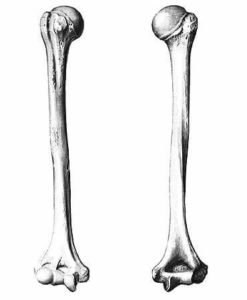 Задание №5 Подпишите отделы кисти и обозначьте кости запястья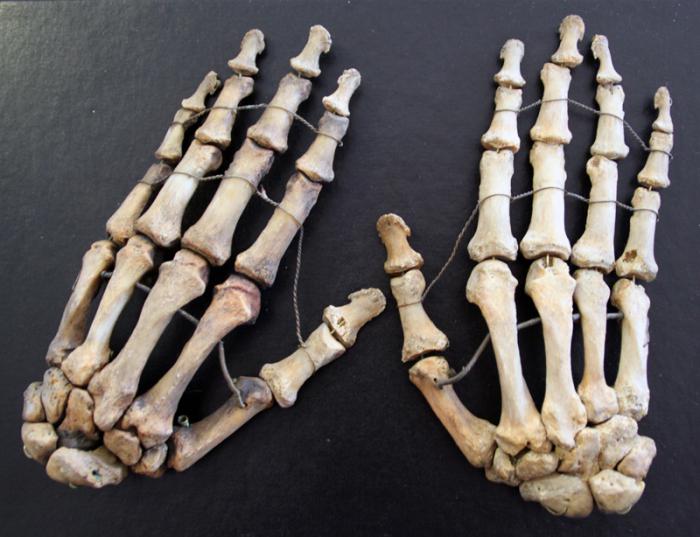 